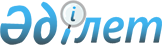 О внесении изменения в приказ Министра обороны Республики Казахстан от 24 июля 2017 года № 375 "Об утверждении Правил военной подготовки по программе офицеров запаса"Приказ Министра обороны Республики Казахстан от 5 апреля 2019 года № 219. Зарегистрирован в Министерстве юстиции Республики Казахстан 9 апреля 2019 года № 18477
      ПРИКАЗЫВАЮ:
      1. Внести в приказ Министра обороны Республики Казахстан от 24 июля 2017 года № 375 "Об утверждении Правил военной подготовки по программе офицеров запаса" (зарегистрирован в Реестре государственной регистрации нормативных правовых актов за № 15589, опубликован 29 августа 2017 года в информационно-правовой системе "Әділет") следующее изменение:
      Правила военной подготовки по программе офицеров запаса, утвержденные указанным приказом, изложить в новой редакции согласно приложению к настоящему приказу.
      2. Департаменту кадров и военного образования Министерства обороны Республики Казахстан в установленном законодательством Республики Казахстан порядке обеспечить:
      1) государственную регистрацию настоящего приказа в Министерстве юстиции Республики Казахстан;
      2) направление копии настоящего приказа в Республиканское государственное предприятие на праве хозяйственного ведения "Республиканский центр правовой информации" для официального опубликования и включения в Эталонный контрольный банк нормативных правовых актов Республики Казахстан на казахском и русском языках в течение десяти календарных дней со дня государственной регистрации;
      3) размещение настоящего приказа на интернет-ресурсе Министерства обороны Республики Казахстан после его первого официального опубликования;
      4) направление сведений в Юридический департамент Министерства обороны Республики Казахстан об исполнении мероприятий, предусмотренных подпунктами 1), 2) и 3) настоящего пункта в течение десяти календарных дней со дня государственной регистрации.
      3. Контроль за исполнением настоящего приказа возложить на заместителя Министра обороны Республики Казахстан генерал-лейтенанта Мухтарова Т.С.
      4. Настоящий приказ довести до должностных лиц в части, их касающейся.
      5. Настоящий приказ вводится в действие по истечении десяти календарных дней после дня его первого официального опубликования.
      "СОГЛАСОВАН"
Министерство образования и
науки Республики Казахстан
      "СОГЛАСОВАН"
Министерство здравоохранения
Республики Казахстан Правила военной подготовки по программе офицеров запаса Глава 1. Общие положения
      1. Настоящие Правила военной подготовки по программе офицеров запаса (далее – Правила) определяют порядок военной подготовки по программе офицеров запаса.
      2. Военная подготовка по программе офицеров запаса осуществляется по военно-учетным специальностям на основе получаемого высшего профессионального образования, с целью формирования мобилизационного резерва Республики Казахстан, а также дополнительного комплектования должностей офицерского состава Вооруженных Сил Республики Казахстан (далее – ВС РК).
      3. В настоящих Правилах используются следующие понятия:
      1) информационно-имиджевая работа – организация мероприятий по повышению имиджа ВС РК, престижа военной профессии;
      2) программа военной подготовки – комплекс планирующих документов по каждой военно-учетной специальности, на основе которых осуществляется подготовка офицеров запаса;
      3) средний балл успеваемости по военной подготовке – средневзвешенная оценка обучающегося за период обучения на военной кафедре;
      4) метод "военного дня" – время, отведенное руководителем высшего учебного заведения Республики Казахстан (далее – ВУЗ) для организации военной подготовки в соответствии с распорядком дня военной кафедры;
      5) учебная материальная база военной кафедры – это комплекс материальных и технических средств, зданий и сооружений, обеспечивающих подготовку офицеров запаса из числа обучающихся по установленным специальностям. Учебная материальная база военной кафедры должна обеспечивать качественное проведение всех занятий, предусмотренных учебными планами и программами, полное усвоение обучающимися изучаемого материала, приобретение ими командных, методических, практических навыков и компетенций;
      6) военно-патриотическая работа – организация мероприятий по формированию у обучающихся чувства патриотизма, преданности Республике Казахстан, готовности пожертвовать собой в интересах государства, а также проведение военно-патриотических мероприятий в организациях образования, общественных объединениях и государственных органах;
      7) идеологическая работа – организация мероприятий по пропаганде основ казахстанской государственности, политической системы и социально-экономической модели, национальных и воинских традиций, мероприятий по противодействию пропаганде, направленной против государства, его конституционного строя, разжигания вражды между гражданами Республики Казахстан и другим деструктивным идеям религиозного и экстремистского толка;
      8) распорядок дня – распределение времени на организацию учебного процесса на военной кафедре;
      9) психологическая работа – организация мероприятий по формированию, развитию и поддержанию морально-психологических качеств, необходимых при выполнении задач в любых условиях обстановки, противодействию негативному информационно-психологическому воздействию на личный состав.
      10) студенты – граждане Республики Казахстан, обучающиеся в высшем учебном заведении по очной форме обучения;
      4. Военная подготовка студентов является дополнительным видом обучения и слагается из теоретического и практического курсов обучения. Всего на военную подготовку отводится 588 академических часов, из них 360 – теоретической подготовке в ВУЗ и 228 – практической подготовке. При этом, юноши практическую часть подготовки проходят в полевых условиях (учебные сборы), а девушки на базе ВУЗа либо воинских подразделений (профессиональная практика).
      5. Общее руководство военной подготовкой осуществляется Министерством обороны Республики Казахстан (далее – МО РК) совместно с руководителем ВУЗа. Непосредственное руководство военной подготовкой осуществляет руководитель военной кафедры, назначаемый Министром обороны из числа военнослужащих (офицеров запаса, в отставке).
      6. МО РК осуществляет контроль организации военной подготовки на военной кафедре, подбор, назначение и откомандирование военнослужащих по согласованию с руководителем ВУЗа на должности профессорско-преподавательского состава (далее – ППС) и инженерно-технического персонала (далее – ИТП) военных кафедр.
      Для назначения на должности ППС, в том числе на должность заместителя руководителя военной кафедры рассматриваются преимущественно офицеры запаса и в отставке, имеющие выслугу воинской службы не менее 10 лет, а для назначения на должности ИТП – из числа наиболее подготовленных офицеров и сержантов (запаса, в отставке). Не допускается назначение на указанные должности военнослужащих, уволенных с воинской службы по отрицательным мотивам.
      В целях обеспечения качественного уровня военной подготовки на военных кафедрах МО РК по согласованию с руководителем ВУЗа составляется график прохождения ППС курсов повышения квалификации в организациях образования Республики Казахстан.
      7. Военная подготовка по программе офицеров запаса осуществляется на бесплатной и платной основах. Стоимость обучения на платной основе не превышает стоимость обучения по государственному образовательному заказу.
      К обучению на бесплатной основе по государственному заказу допускаются студенты ВУЗа, имеющего военные кафедры, прошедшие условия конкурса, а для обучения на платной основе, студенты, так же прошедшие условия конкурса, рекомендованные комиссией в соответствии с количеством мест выделенных военной кафедре.
      Для обучения на платной основе руководителем ВУЗа по согласованию с МО РК, могут привлекаться студенты других ВУЗов, не имеющих военных кафедр, независимо от форм собственности и подчиненности.
      8. Для обучения на военных кафедрах ежегодно разрабатывается и утверждается план набора в произвольной форме Министром обороны Республики Казахстан. Глава 2. Отбор студентов для обучения на военной кафедре
      9. Отбор студентов для обучения на военной кафедре проводится на основе конкурса ежегодно в период с 1 по 20 августа года отбора в соответствии с планом набора, утверждаемым Министром обороны Республики Казахстан. План набора направляется в адрес руководителей военных кафедр до 1 апреля года отбора.
      Прием документов военной кафедрой заканчивается за 10 рабочих дней до начала работы отборочной комиссии.
      К участию в конкурсе допускаются студенты в возрасте не старше 24 лет на год проведения конкурса.
      Конкурс для отбора студентов для обучения на военной кафедре осуществляется в четыре этапа:
      первый этап – прохождение медицинского освидетельствования в соответствии с Правилами проведения военно-врачебной экспертизы и Положением об органах военно-врачебной экспертизы в ВС РК, утвержденными приказом Министра обороны Республики Казахстан от 2 июля 2015 года № 373 (зарегистрирован в Реестре государственной регистрации нормативных правовых актов за № 11846);
      второй этап – проведение профессионально-психологического тестирования;
      третий этап – проверка физической подготовленности;
      четвертый этап – конкурсный отбор, осуществляемый в соответствии с расчетом рейтингового балла, составляемым и утверждаемым руководителем ВУЗа по согласованию с МО РК.
      10. Состав и сроки работы отборочной комиссии определяются приказом первого заместителя Министра обороны – начальника Генерального штаба ВС РК (далее – ПЗМО – НГШ ВС РК).
      Отборочная комиссия состоит из нечетного количества членов (не менее 5 человек), в которую включаются:
      1) председатель комиссии – руководитель военной кафедры;
      2) заместитель председателя комиссии – офицер ВС РК, определяемый структурным подразделением, курирующим вопросы военного образования МО РК;
      3) военнослужащий органов военной полиции ВС РК;
      4) ответственный за физическую подготовку и спорта воинской части (учреждения), за которой закреплена военная кафедра, а при их отсутствии представитель кафедры физического воспитания и спорта ВУЗа;
      5) представитель из числа ППС ВУЗа (не военной кафедры), определяемый его руководителем.
      Секретарем комиссии назначается представитель военной кафедры ВУЗа (без права голоса).
      11. Прохождение каждого этапа конкурса допускается один раз.
      12. Для обучения по программе подготовки офицеров запаса документы принимаются у студентов первого (с 4-х годичным обучением) и второго курсов (с 5-ти летним обучением). Студенты, зачисленные на второй курс ВУЗа после окончания колледжей, имеют право участвовать в конкурсном отборе для обучения по программе офицера запаса на общих основаниях после завершения учебного года в ВУЗе.
      Военная подготовка завершается учебным сбором (профессиональной практикой) за год до окончания обучения в ВУЗе.
      13. Студент, изъявивший желание участвовать в конкурсе для обучения на военной кафедре, оформляет заявление по форме, согласно приложению 1 к настоящим Правилам с приобщением документов согласно приложению 2 к настоящим Правилам.
      14. Для прохождения медицинского освидетельствования, студенты на военной кафедре получают оформленные карты медицинского освидетельствования. Медицинское освидетельствование студентов проводится в местных органах военного управления. Прохождение медицинского освидетельствования осуществляется в год проведения конкурса в период с 10 июня по 20 июля. Карты медицинского освидетельствования возвращаются студентами на военную кафедру не позднее 10 рабочих дней до начала работы отборочной комиссии.
      Студенты, не прошедшие медицинское освидетельствование к конкурсу не допускаются.
      15. Профессионально-психологическое тестирование студентов проводится отборочной комиссией, в компьютерных классах ВУЗа и включает проверку уровня мотивированности, стрессоустойчивости, критического и логического мышления.
      16. Физическая подготовленность студентов оценивается результатами сдачи нормативов по физической культуре, согласно приложению 3 к настоящим Правилам. Студенты, не набравшие 8 баллов по сумме сдачи трех нормативов, считаются не прошедшими этап конкурса.
      17. Результаты прохождения профессионально-психологического отбора и физической подготовленности учитываются в ведомости, которые подписываются членами комиссии.
      18. Заседания отборочной комиссии проводятся в соответствии с планом работы, утверждаемым председателем отборочной комиссии и сопровождаются оформлением протокола по форме, согласно приложению 4 к настоящим Правилам с принятием одного из следующих решений: "допустить к военной подготовке", "рекомендовать для обучения на платной основе", "отказать".
      Решения принимаются простым большинством голосов. В случае равенства голосов, голос председателя отборочной комиссии является решающим.
      19. На военную кафедру для обучения на бесплатной основе допускаются студенты, находящиеся в рейтинге с первого номера до номера, соответствующего количеству выделенных мест по плану набора.
      20. Студент, не согласный с результатом этапов конкурса в тот же день обращается с письменным заявлением (в произвольной форме) к председателю отборочной комиссии.
      Решение отборочной комиссии по существу заявления, оформленное протоколом, принимается в течение 1 календарного дня со дня поступления заявления с формулировкой "удовлетворить", "отказать".
      21. Результаты конкурса размещаются до 17.00 на следующий день после окончания работы отборочной комиссии на информационном стенде военной кафедры. Глава 3. Учебный процесс на военной кафедре
      22. Руководителем ВУЗа утверждаются планы работы военной кафедры на учебный год, совершенствования учебной материальной базы военной кафедры, воспитательной и военно-патриотической работы, перспективный и годовой планы повышения квалификации ППС.
      23. Планирование учебного процесса заканчивается не позднее, чем за две недели до начала учебного года.
      24. Планирование учебного процесса представляет собой комплекс мероприятий по разработке документов, регламентирующих деятельность военной кафедры.
      25. Военная подготовка студентов организуется и осуществляется под руководством преподавателя военной кафедры методом "военного дня". Продолжительность учебных занятий составляет 6 академических часов в день, кроме дней нахождения на учебном сборе (профессиональной практике). Продолжительность самостоятельной работы составляет 2 академических часа. Один академический час в ВУЗе и на учебном сборе (профессиональной практике) составляет 50 минут.
      26. Начало и окончание учебного года по военной подготовке определяется на основании календарного учебного плана ВУЗа. Сроки проведения учебных сборов определяются МО РК по согласованию с руководителем ВУЗа.
      27. Штатное расписание военной кафедры утверждается руководителем ВУЗа по представлению руководителя военной кафедры и определяется исходя из объема среднегодовой учебной нагрузки преподавателей, с учетом количества обучающихся. Расчет объема учебной нагрузки ППС военной кафедры устанавливается по нормам, утвержденным в ВУЗе. Глава 4. Прохождение учебного сбора (профессиональной практики)
      28. Учебный сбор (профессиональная практика) студентов является завершающим этапом военной подготовки. Учебный сбор (профессиональная практика) проводится с использованием учебной материально-технической базы воинских частей (учреждений), военных учебных заведений, с целью практического обучения и совершенствования командных, методических навыков студентов, освоенных при изучении теоретического курса военной подготовки.
      29. Учебный сбор (профессиональная практика), для студентов обучающихся по программе офицеров запаса проводится в два этапа:
      первый этап – 90 академических часов на базе военной кафедры;
      второй этап – 138 академических часов с использованием учебной материальной базы воинских частей, военных учебных заведений согласно план-графика утверждаемого ПЗМО - НГШ ВС РК.
      30. Учебный сбор (профессиональная практика) проводится за год до окончания ВУЗа. При наличии уважительных причин (по болезни, семейным и служебным обстоятельствам), препятствующих прохождению учебного сбора (профессиональной практики), допускается его прохождение на следующий год. Перенос прохождения учебных сборов (профессиональной практики) допускается не более одного раза.
      31. План-график с указанием сроков и мест проведения учебного сбора (профессиональной практики) утверждается ПЗМО - НГШ ВС РК до 30 апреля года прохождения.
      32. К учебному сбору (профессиональной практике) допускаются положительно характеризуемые по месту учебы студенты, не имеющие задолженностей по текущей успеваемости и оплате за обучение.
      33. Размещение и питание личного состава организуются в казармах или полевых лагерях, оборудованных в соответствии с требованиями Устава внутренней службы Вооруженных Сил, других войск и воинских формирований Республики Казахстан, утвержденного Указом Президента Республики Казахстан от 5 июля 2007 года № 364, а также нормами снабжения продовольствием, кормами, оборудованием, столово-кухонной посудой и техникой продовольственной службы Вооруженных Сил Республики Казахстан на мирное время, утвержденными приказом Министра обороны Республики Казахстан от 18 июня 2015 года № 353 (зарегистрирован в Реестре государственной регистрации нормативных правовых актов за № 11844).
      34. Студенты, во время учебного сбора (профессиональной практики) привлекаются к несению службы во внутреннем наряде. За практическое несение внутренней службы выставляются оценки в журнале учета занятий, воспитательной и военно-патриотической работы (в произвольной форме).
      35. Привлекать студентов, обучающихся по программе офицеров запаса во время прохождения ими учебного сбора (профессиональной практики) на хозяйственные и другие работы, не связанные с обеспечением учебного процесса, не допускается.
      36. Студенты, систематически нарушающие дисциплину в период прохождения учебного сбора (профессиональной практики), уклоняющиеся от его прохождения, по представлению руководителя военной кафедры, приказом руководителя ВУЗ отстраняются от прохождения военной подготовки.
      37. В воинские части и учреждения МО РК, за которыми закреплены военные кафедры, ежегодно до 1 октября направляются заявки (в произвольной форме) для включения в план боевой подготовки и обеспечения вооружением, военной техникой, боеприпасами, автомобильным транспортом, учебно-тренировочными комплексами и средствами, а также другими видами материально-технического и продовольственного обеспечения на период проведения учебного сбора (профессиональной практики). Заявки уточняются за 3 месяца до начала учебного сбора (профессиональной практики).
      Начальники военных учебных заведений, командиры воинских частей (учреждений), руководители военных учебных заведений, на чьей базе проводятся учебные сборы (профессиональная практика), оказывают содействие в организации, обеспечении качества проведения учебных сборов (профессиональной практики) и вправе контролировать проведение учебных сборов (профессиональной практики).
      38. По окончании учебного сбора (профессиональной практики) командиры подразделений составляют на каждого студента служебную характеристику (в произвольной форме).
      39. Продолжительность учебной недели на учебном сборе (профессиональной практике) составляет 6 рабочих дней. Учебный день составляет 8 академических часов, в предвыходные (предпраздничные) дни – 6 академических часов, предусматривается время на проведение воспитательной и военно-патриотической работы, тренировок и информирования.
      40. При проведении тактических (тактико-специальных), (тактико-строевых) и специальных занятий, стрельб, занятий по вождению боевых машин, проведении регламентных работ продолжительность учебного времени не регламентируется. Глава 5. Воспитательная и военно-патриотическая работа на военной кафедре
      41. План воспитательной и военно-патриотической работы (далее – План) разрабатывается военной кафедрой на учебный год совместно с подразделениями, курирующими воспитательную работу в ВУЗе и утверждается руководителем ВУЗа за две недели до начала учебного года.
      42. В План включаются следующие разделы:
      1) военно-патриотическая работа;
      2) воспитание лидерских качеств;
      3) идеологическая работа и информационное противодействие;
      4) психологическая работа;
      5) информационно-имиджевая работа.
      43. Мероприятия по воспитательной и военно-патриотической работе студентов, обучающихся по программе офицеров запаса, проводятся в процессе занятий и в часы, предусмотренные распорядком дня на военной кафедре, а также во вне учебное время совместно с другими кафедрами, факультетами ВУЗа, общественными организациями, воинскими частями и учреждениями. Глава 6. Учебная материальная база
      44. МО РК обеспечивает военные кафедры военным имуществом, образцами учебного вооружения и военной техники, боеприпасами, приборами, аппаратурой, инструментом, запасными частями к военной технике, ведомственными нормативными и правовыми актами, топографическими и морскими картами, учебной литературой.
      45. Организация военной подготовки, создание необходимой учебной материально-технической базы, обеспечение сохранности вооружения и военной техники, соблюдение режима секретности возлагается на руководителя ВУЗа.
      46. Для организации военной подготовки руководитель ВУЗа обеспечивает военные кафедры изолированным аудиторным, специальным библиотечным фондами, оборудованным строевым плацом, комнатой для хранения оружия, другими необходимыми средствами и инфраструктурой с учетом специфики подготовки по военно-учетным специальностям.
      47. Основными элементами учебной материальной базы военных кафедр являются:
      1) учебное вооружение и военная техника, лабораторное оборудование, учебно-тренировочные средства, технические средства обучения, наглядные пособия и другое военно-учебное имущество;
      2) аудитории (лекционные залы), классы, кабинеты, лаборатории, библиотеки, преподавательские комнаты, комнаты для хранения оружия, военно-технического имущества, для работы с грифованной литературой и другие учебно-вспомогательные помещения;
      3) специальные учебно-тренировочные комплексы, учебные городки (тактические, огневые, инженерной подготовки, радиохимической и бактериологической защиты, караульные, радиополигоны), стрелковые тиры, строевые плацы и другие объекты, предназначенные для отработки программ по общевоенной и специальной подготовке;
      4) учебные мастерские, автомобильные гаражи, элементы парка, хранилища для военной техники, приборов, военно-учебного и другого имущества;
      5) учебные пособия, учебно-методические документы.
      48. Военные кафедры, при необходимости, используют в учебном процессе полевую учебную базу воинских частей (учреждений) и военных учебных заведений МО РК.
      49. Военные кафедры обеспечиваются учебным вооружением, учебной военной техникой и военно-техническим имуществом воинских частей и военных учебных заведений, за которыми они закреплены.
      50. Выделяемые военной кафедре учебные помещения оборудуются по дисциплинам программ обучения и используются только для занятий и самостоятельной работы обучающихся по военной подготовке.
      51. Аудитории, лаборатории и другие учебные помещения оснащаются техническими средствами обучения, табельными образцами вооружения и военной техники, приборами, агрегатами и их макетами.
      52. Не допускается использование объектов учебной материальной базы военной кафедры для деятельности, не относящейся к учебному процессу, мероприятиям по воспитательной и военно-патриотической работе.
      53. Количество учебных классов определяется в зависимости от численности обучаемых и установленных военно-учетных специальностей.
      54. Развитие и совершенствование учебной материальной базы военных кафедр осуществляется на основе перспективных, годовых планов в соответствии с военно-учетными специальностями.
      При осуществлении военной подготовки ВУЗ обеспечивает целенаправленное и эффективное использование бюджетных средств, выделенных в рамках государственного образовательного заказа по программе военной подготовки граждан и денежных средств, полученных ВУЗом от обучения студентов военной подготовке на платной основе. Глава 7. Оценка учебных достижений обучающихся и сдача выпускных экзаменов
      55. Учебные достижения студентов, обучающихся по программе офицеров запаса по всем видам контроля, при проведении зачетно-экзаменационной сессии и выпускного экзамена оцениваются по балльно-рейтинговой системе оценки знаний, разработанной военной кафедрой применительно к системе, используемой в ВУЗе.
      56. Текущий контроль успеваемости проводится по каждой теме учебной дисциплины с целью определения уровня их теоретической и практической подготовки и осуществляется различными формами контроля.
      57. Зачетно-экзаменационная сессия проводится в соответствии с рабочим учебным планом.
      58. Формой контроля для каждой учебной дисциплины является экзамен (зачет), для лабораторных, расчетно-графических заданий, курсовых работ (проектов), всех видов практик является защита.
      59. Экзамены (зачеты) проводятся в письменной, устной, тестовой, практической или комбинированной форме.
      К экзамену допускаются студенты, не имеющие задолженностей по текущей успеваемости и оплате за обучение.
      60. Прием экзаменов, защита лабораторных работ, расчетно-графических заданий, курсовых работ (проектов) осуществляется комиссией, назначаемой руководителем военной кафедры при непосредственном участии руководителя работы (задания, проекта). Для проведения экзамена в устной или письменной форме циклами разрабатываются экзаменационные билеты по форме, согласно приложению 5 к настоящим Правилам.
      61. Экзаменационные билеты обсуждаются на заседании учебно-методической комиссии военной кафедры и утверждаются руководителем военной кафедры. Каждый экзаменационный билет состоит из трех вопросов, один из которых практический. Экзаменационные билеты составляются на количество превышающее количество студентов во взводе на 30%.
      62. Во время экзамена студенты могут пользоваться военной техникой или ее условным изображением и другими учебно-материальными пособиями. Обучающийся, пользующийся на экзамене не разрешенными вспомогательными материалами, удаляется с экзамена с выставлением неудовлетворительной оценки.
      Повторная сдача экзамена, сроки, состав экзаменационной комиссии устанавливается приказом руководителя военной кафедры.
      Пересдача экзамена разрешается не более одного раза, не ранее недели, после окончания промежуточной аттестации.
      63. Оценки, полученные на экзамене учитываются в экзаменационной ведомости по форме, согласно приложению 6 к настоящим Правилам.
      64. Экзаменационная ведомость составляется в одном экземпляре на учебный взвод и подписывается руководителем военной кафедры.
      65. Студент, не устранивший учебную задолженность до начала нового академического периода подлежит отстранению от военной подготовки.
      66. При проведении зачетно-экзаменационной сессии по учебной дисциплине учитывается оценка, полученная на экзамене и средний балл оценки текущего контроля успеваемости в течение академического периода.
      67. Выпускной экзамен является заключительным этапом военной подготовки и проверки степени усвоения студентом программы подготовки офицеров запаса и включает проверку знаний, умений, практических навыков, компетенций в объеме программы обучения.
      Студенты, сдают выпускной экзамен в соответствии с рабочим учебным планом по профилирующим дисциплинам. Вопросы, выносимые на выпускной экзамен, рассматриваются на учебно-методической комиссии, утверждаются руководителем военной кафедры и доводятся до студентов не позднее чем за три месяца до начала экзамена.
      68. На подготовку и проведение выпускного экзамена по программе офицеров запаса выделяется 3 рабочих дня (2 рабочих дня на подготовку и 1 рабочий день – на сдачу экзаменов).
      69. Выпускной экзамен проводится в соответствии с рабочими учебными программами в теоретической и практической формах, включающих вопросы нескольких дисциплин.
      Теоретическую часть выпускного экзамена сдают в аудиториях, а практическую на местности и полигонах, в парках, огневых и специальных городках, специализированных классах (лабораториях).
      70. Выпускной экзамен проводится на заключительном этапе учебного сбора (профессиональной практики) с использованием необходимой учебной материальной базы. При невозможности организации приема выпускного экзамена в месте проведения учебного сбора (профессиональной практики), прием организуется на военной кафедре.
      71. Выпускная аттестационная комиссия подразделяется на подкомиссии по каждой военно-учетной специальности.
      72. Состав комиссии состоит из нечетного количества членов (не менее 3 человек), назначается приказом руководителя ВУЗа по представлению руководителя военной кафедры.
      73. Студенты, не сдавшие выпускной экзамен по военной подготовке, к повторной сдаче допускаются только через год во время сдачи выпускных экзаменов на военной кафедре.
      74. При разногласиях в оценке знаний экзаменуемых окончательное решение принимается председателем выпускной аттестационной комиссии.
      75. Результаты сдачи выпускного экзамена каждым учебным взводом оформляются на заседании выпускной аттестационной комиссии протоколом заседания выпускной аттестационной комиссии по форме, согласно приложению 7 к настоящим Правилам.
      76. Отчет о работе за учебный год, результатах проведения учебного сбора (профессиональной практики), приема выпускного экзамена направляется в структурное подразделение МО РК, курирующее вопросы военного образования, в течение 10 рабочих дней после их окончания.
      77. Студенты, окончившие полный курс военной подготовки по программе офицеров запаса и сдавшие выпускные экзамены, по окончании ВУЗа представляются к присвоению воинского звания "лейтенант запаса", "лейтенант медицинской службы запаса". Глава 8. Отстранение от военной подготовки, изменение формы обучения, перевода и восстановления
      78. Отстранение от военной подготовки осуществляется приказом руководителя ВУЗа по следующим основаниям:
      1) по неуспеваемости;
      2) за нарушение внутреннего распорядка, утверждаемого руководителем ВУЗа;
      3) за пропуск 12 часов учебных занятий в течение академического периода, исключая пропуски по болезни, семейным и служебным обстоятельствам (подтверждаемым приказом руководителя ВУЗа);
      4) по собственному желанию;
      5) по состоянию здоровья;
      6) в связи с отчислением из высшего учебного заведения;
      7) за неуплату за обучение (в случае обучения на платной основе).
      79. Студенты, отстраненные по подпунктам 1) – 6) пункта 78 настоящих Правил, не могут быть восстановлены на военной подготовке. Отстраненные в соответствии с подпунктом 7) пункта 78 настоящих Правил, при внесении оплаты за обучение на платной основе в течение одного месяца с момента издания приказа об отстранении, допускаются к дальнейшей военной подготовке.
      80. Студенты, проходящие военную подготовку и направленные приказом руководителя ВУЗа для обучения в другие ВУЗы (в том числе иностранных государств) в период обучения по программам академической мобильности не отстраняются от военной подготовки, а студенты которым предоставлен академический отпуск, отстраняются от военной подготовки на время нахождения в академическом отпуске. По окончании срока академического отпуска приказом руководителя ВУЗа студенты восстанавливаются для обучения на военной кафедре.
      81. Перевод студента военной кафедры из одного ВУЗа в другой осуществляется в первом семестре обучения на военной кафедре, при наличии вакантного места.
      82. Зачисление на военную кафедру осуществляется приказом того руководителя ВУЗа, в который переведен студент. Копия приказа руководителя ВУЗа направляется установленным порядком в структурное подразделение МО РК, курирующее вопросы военного образования, в течение 10 рабочих дней после зачисления.                                            Заявление
      Прошу Вас допустить меня к участию в конкурсном отборе для обучения на военной
кафедре по специальности________________________________________________________
                                     (шифр), (название специальности)
"____"______________20___г. ______________
                         (подпись студента) Перечень документов для участия в конкурсном отборе
      1. Заявление.
      2. Удостоверение личности (подлинник и копия).
      3. Приписное свидетельство или военный билет (подлинник и копия).
      4. 2 фотографии размером 3х4 см.
      5. Справка о наличии либо отсутствии судимости по форме, согласно приказу Генерального Прокурора Республики Казахстан от 27 июля 2015 года № 95 "Об утверждении стандартов государственных услуг" (зарегистрирован в Реестре государственной регистрации нормативных правовых актов за № 12055).
      6. Документ (при наличии), подтверждающий спортивное достижение.
      7. Справку о фактическом обучении студента в ВУЗе, подписанную деканом факультета. Нормативы по физической культуре для студентов – юношей Нормативы по физической культуре для студентов – девушек Протокол №_ заседания отборочной комиссии по отбору студентов для привлечения к военной подготовке на военной кафедре _______________________________________ВУЗ _________________________________________________________
(Наименование ВУЗ) ВОЕННАЯ КАФЕДРА
      Экзаменационные билеты по дисциплине "______________" для студентов, обучающихся по ВУС – _________
      1. Классификация артиллерийских орудий и их характеристика.
      2. Назначение, ТТХ артиллерийских орудий, их общее устройство.
      3. Произвести выверку прицельных приспособлений 122 мм Г Д-30. ЭКЗАМЕНАЦИОННАЯ ВЕДОМОСТЬ
№____ от "_____" ______________ 20__г. _____ академический период 20__- 20__ учебного года
Форма контроля - экзамен ВУС - ___________________ _______________учебный взвод
_________________________________________________________________
(наименование дисциплины)
      Всего по списку: ____________________________________________
      Количество студентов на экзамене _____________________________
      из них сдали с общим баллом: - от 90 до 100 баллов _____ чел.
      -от 75 до 89 баллов ___чел.
      -от 50 до 74 баллов ___ чел.
      -от 0 до 49 баллов ___ чел.
      Количество студентов, не явившихся на экзамен _______________________________
      Количество студентов, не допущенных на экзамен _____________________________
      Председатель экзаменационной комиссии _____________________________________
                                           в/звание, подпись, Ф.И.О. (при его наличии)
      Члены экзаменационной комиссии __________________________________________
                                           в/звание, подпись, Ф.И.О. (при его наличии)
                                     ____________________________________________
                                           в/звание, подпись, Ф.И.О. (при его наличии)
      Руководитель военной кафедры _______________________________________________
                                           в/звание, подпись, Ф.И.О. (при его наличии)
      Примечание: студенты на экзамене оцениваются по балльно-рейтинговой системе оценки знаний, разработанной военной кафедрой применительно к системе, используемой в ВУЗ.                                      П Р О Т О К О Л
       заседания выпускной аттестационной комиссии от "____"____________ 20__ г.
      Присутствовали:
      Председатель выпускной аттестационной комиссии:
      ______________________________________________________________
      Члены выпускной аттестационной комиссии:
      ______________________________________________________________
      Секретарь выпускной аттестационной комиссии:
      ______________________________________________________________
      1. По военной подготовке экзаменовались студенты
      _______________________________________________________________
                               (наименование ВУЗ)
      учебного взвода _________________________________________________,
                               (номер учебного взвода)
      обучающиеся по военно-учетной специальности ________________________________
                                                       (наименование ВУС)
      1. Студенты на выпускном экзамене показали следующие результаты:
      3. Сдали с общими баллами: 
      от 90 до 100 баллов__ чел. (_%), от 75 до 89 баллов __ чел. (_%), от 50 до 74 баллов___ чел. (_%), от 0 до 49 баллов ____(_%).
      4. Общие недостатки в подготовке студентов по дисциплинам:
      ______________________________________________________________________
      5. ЗАКЛЮЧЕНИЕ.
      Студенты, получившие от 50 баллов и более, достойны присвоения воинского звания офицера запаса по ВУС
      ________________________________________________________________________.
                               (наименование ВУС)
      Студенты _______________ могут быть допущены к повторной сдаче выпускного экзамена
             (пофамильно)                                    до окончания ВУЗ.
      Председатель выпускной аттестационной комиссии: _________________________________
                                                       (воинское звание, подпись)
      Члены выпускной аттестационной комиссии: _______________________________________
                                                       (воинское звание, подпись)
      _______________________________________________________________________________
                                     (воинское звание, подпись)
      Секретарь выпускной аттестационной комиссии:_______________________________
      Примечание: студенты на экзамене оцениваются по балльно-рейтинговой системе оценки знаний, разработанной военной кафедрой применительно к системе, используемой в ВУЗ.
					© 2012. РГП на ПХВ «Институт законодательства и правовой информации Республики Казахстан» Министерства юстиции Республики Казахстан
				
      Министр обороны
Республики Казахстан 

Н. Ермекбаев
Утверждены
приказом Министра обороны
Республики Казахстан
от 5 апреля 2019 года № 219Приложение 1
к Правилам военной подготовки
по программе офицеров запасаФормаРуководителю военной кафедры
____________________________
(наименование высшего
учебного заведения)
от студента _________________
(Ф.И.О., наименование
факультета и высшего
учебного заведения)Приложение 2
к Правилам военной подготовки
по программе офицеров запасаПриложение 3
к Правилам военной подготовки
по программе офицеров запаса
№ п/п
Контрольные упражнения
Балл
Балл
Балл
№ п/п
Контрольные упражнения
"5" (отлично)
"4" (хорошо)
"3" (удовлетворительно)
1.
Бег на 100 м (с)
14,2
14,5
15,0
2.
Бег на 3000 м (мин)
13,00
15,00
16,00
3.
Подтягивание на высокой перекладине (к-во раз)
12
10
8
№ п/п
Контрольные упражнения
Балл
Балл
Балл
№ п/п
Контрольные упражнения
"5" (отлично)
"4" (хорошо)
"3" (удовлетворительно)
1.
Бег на 100 м (с)
16,0
16,5
17,0
2.
Бег на 2000 м (мин)
10,00
11,3
12,2
3.
Поднимание туловища из положения лҰжа на спине, руки за головой (кол-во раз)
25
20
15Приложение 4
к Правилам военной подготовки
по программе офицеров запасаФорма
№ п/п
Фамилия, имя, отчество (при его наличии)
Число, месяц, год рождения
Факультет
Шифр специальности
Курс обучения
Учебная группа
Результаты ВВК
Результаты психотеста
Баллы за проф. психологический отбор
Баллы результатов сдачи нормативов по физической культуре
Баллы по рейтингу успеваемости
Итоговый рейтинговый балл
Решение комиссии
1.
2.
3.
4.
5.
6.Приложение 5
к Правилам военной подготовки
по программе офицеров запасаФормаУТВЕРЖДАЮ
Руководитель военной кафедры
____________________________
(воинское звание, подпись,
фамилия и инициалы)
"____"_____________ 20___г.Обсуждена на заседании УМК
военной кафедры___________
"_____"_____________ 20___ г.
Протокол № ________
Уточнен "____" ___________ 20___ года
"____"___________20___ года
"____"___________20___ годаБилет № 1Билет № 2
____________________________
____________________________
____________________________
Начальник цикла-старший преподаватель
____________________________
___________________________
(воинское звание, подпись,
фамилия и инициалы)Приложение 6
к Правилам военной подготовки
по программе офицеров запаса Форма
№ п/п
Фамилия, имя, отчество (при его наличии)
Экзаменационная оценка (по балльно-рейтинговой системе)
Экзаменационная оценка (по балльно-рейтинговой системе)
Подпись председателя экзаменационной комиссии
№ п/п
Фамилия, имя, отчество (при его наличии)
Количество баллов
Оценка по буквенной системе
Подпись председателя экзаменационной комиссии
1.
2.Приложение 7
к Правилам военной подготовки
по программе офицеров запасаФорма
№ п/п
Ф.И.О. (при его наличии)
Полученные оценки (по балльно-рейтинговой системе)
Полученные оценки (по балльно-рейтинговой системе)
Полученные оценки (по балльно-рейтинговой системе)
Полученные оценки (по балльно-рейтинговой системе)
Полученные оценки (по балльно-рейтинговой системе)
Полученные оценки (по балльно-рейтинговой системе)
№ п/п
Ф.И.О. (при его наличии)
1 Теоретический вопрос
2 Теоретический вопрос
3 Теоретический вопрос
4 Практический вопрос
5 Практический вопрос
6 Средний балл